COMPANY SIZE:VISION (a mental model of the desired future state):MISSION (the differences you will introduce):TBL Focus: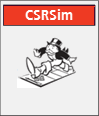 CSRSim: WorksheetCOMPANY NAME:COMPANY SECTOR:1 - 22 - 1011 - 50SALARY BRACKET:RECURRING COSTS BRACKET:ISO CERTIFICATIONB-CORP REGISTRATION